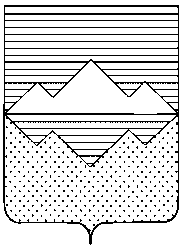 АДМИНИСТРАЦИЯСАТКИНСКОГО МУНИЦИПАЛЬНОГО РАЙОНАЧЕЛЯБИНСКОЙ ОБЛАСТИРАСПОРЯЖЕНИЕОт «25» февраля 2020 года № 250-рг. СаткаО      торговом        обслуживании     населения   29  февраля  2020 годаВ связи с проведением  праздника «Проводы зимы» в г. Сатка 29 февраля 2020 года и в целях удовлетворения покупательского спроса в период проведения  праздника:Отделу координации потребительского рынка, организации торговли и услуг  Администрации Саткинского муниципального  района   организовать торговое обслуживание на стадионе «Труд».Руководителям торговых предприятий, участвующим в торговом обслуживании обеспечить соблюдение действующего законодательства в сфере торговли и обеспечить соблюдение рекомендуемого перечня мероприятий в соответствии с приложением 1. 3. Отделу организационной и контрольной работы Управления делами и организационной  работы  Администрации  Саткинского муниципального района (Корочкина Н.П.)  разместить настоящее распоряжение на сайте Администрации Саткинского муниципального района.4. Контроль выполнения настоящего распоряжения возложить на заместителя Главы Саткинского  муниципального  района по экономике и стратегическому развитию И.М. Ковригину. Глава Саткинского муниципального района                                                     А.А. Глазков  Приложение 1                                                                                                    к распоряжению Администрации                                                                                               Саткинского муниципального районаот «25» февраля 2020 года № 250-рРекомендуемый перечень мероприятий 1.  Обеспечить праздничное оформление.2. Сформировать широкий ассортимент товара.3.  Обеспечить наличие ценников, оформленных с соблюдением всех требований.4. Обеспечить выполнение требований  санитарно-эпидемиологического  благополучия                населения,   правил торговли, правил пожарной безопасности, наличия документов,   подтверждающих качество продукции и т.д.5. Обеспечить  наличие упаковочных  материалов. 6. Обеспечить уборку бытового мусора после завершения работы.